宋城观《千古情》表演纯玩一日游行程单穿越之旅行程安排费用说明其他说明产品编号KL-202109281526出发地浙江省-绍兴市-绍兴县目的地浙江省-杭州宋城行程天数1去程交通汽车返程交通汽车参考航班无无无无无产品亮点★相约宋城，看一生必看的演出、赏全新演艺秀、让身心得到一次彻底的放松！★相约宋城，看一生必看的演出、赏全新演艺秀、让身心得到一次彻底的放松！★相约宋城，看一生必看的演出、赏全新演艺秀、让身心得到一次彻底的放松！★相约宋城，看一生必看的演出、赏全新演艺秀、让身心得到一次彻底的放松！★相约宋城，看一生必看的演出、赏全新演艺秀、让身心得到一次彻底的放松！产品介绍3月23日（周六）已成团，收客中。。。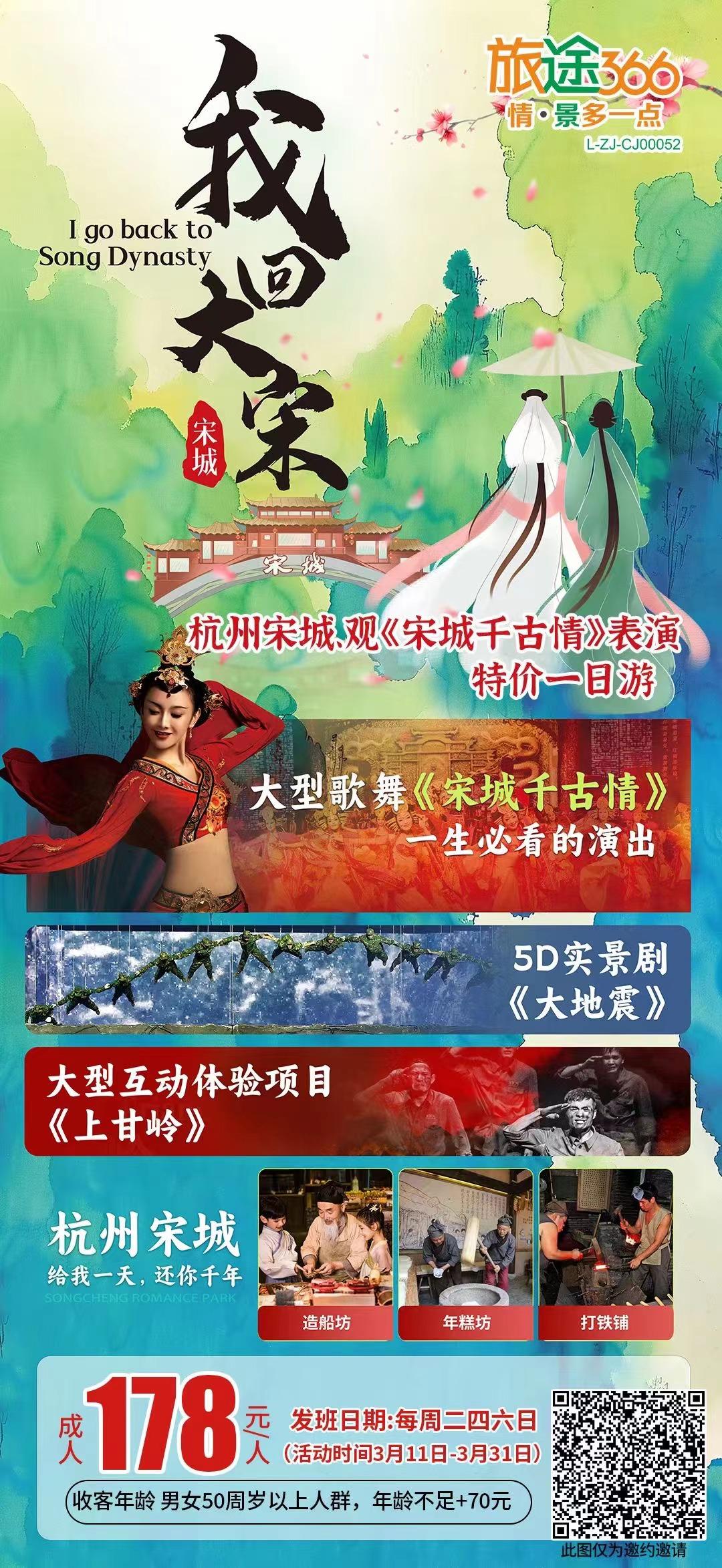 3月23日（周六）已成团，收客中。。。3月23日（周六）已成团，收客中。。。3月23日（周六）已成团，收客中。。。3月23日（周六）已成团，收客中。。。行程详情     早上06:30上虞火车站广场公交车站。7:30绍兴城东体育中心门口（东门） 。8:10柯桥蓝天大剧院门口。集合出发赴杭州（车程时间约1.5小时），抵达后游览【宋城景区】（门票挂牌310元含表演 ，游览时间不少于2.5小时）：景区内斗拱飞檐车水马龙，还原了宋代都市风貌，主要景点有怪街、仙山、市井街、宋城河、城楼广场、文化广场、聊斋惊魂、南宋风情街等。后欣赏世界三大名秀之《宋城千古情》表演，下午15:30左右集合乘车返回各集散中心，结束游程！费用包含1）交通：往返旅游车（一人一座，根据实际报名人数决定所用车辆类型）1）交通：往返旅游车（一人一座，根据实际报名人数决定所用车辆类型）1）交通：往返旅游车（一人一座，根据实际报名人数决定所用车辆类型）费用不包含餐费、旅游意外险及个人消费餐费、旅游意外险及个人消费餐费、旅游意外险及个人消费预订须知30人以上成团，如未成团提前三天通知，敬请谅解！集合标志：“快乐之旅”导游旗。温馨提示杭州宋城景区是中国人气最旺的主题公园，年游客逾600万人次。景区分为：宋城千古情文化演艺区、高科技体验区、梁山好汉游乐区、儿童游乐区、市井街、仙山佛窟区、文化广场区、城楼广场区、宋河区、戏水天地等主题区。景区内一年四季活动不断，有新春大庙会、火把节、泼水节、锅庄狂欢节等，经过将近20年的打造，宋城景区已成为演艺宋城、科技宋城、游乐宋城、文化宋城，是名副其实的老中青少皆宜的强大主题公园。保险信息儿童安排：